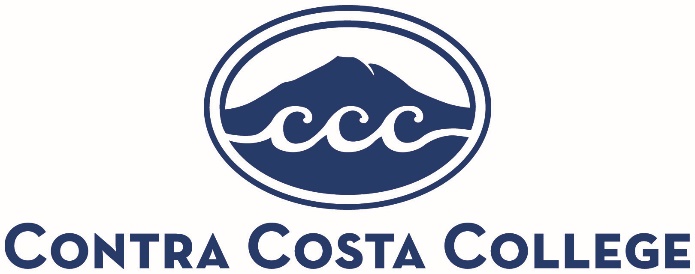 Program Review Self-Study Extension Request FormInstructions: Complete the information below to be considered for an extension of the Program Review Self-Study deadline. The decision will be communicated with the Self-Study Team/Lead through the assigned Validation Team.Requestor Name:____________________________________________________Program/Department:_________________________________________________Academic Year:______________________________________________________Date:______________________________________________________________Rationale. Explain why your program/department is unable to complete your Self-Study by the deadline. Provide as much information as you are able/comfortable._________________________________________________________________________________________________________________________________________________________________________________________________________Proposed Completion Date. When will you be able to complete the Self-Study?___________________________________________________________________Validation Team/Planning Committee Only SectionValidation Team recommendation (check one):  Approve ____  Decline ____  Date:__________Planning Committee Vote (check one): Approve ____   Decline ____   Date:_____________Notes:_______________________________________________________________________Approved New Completion Date:____________Approved for exemption of the following consequences (check all that apply):	Program not considered for budget allocation  ____	Program not considered for revitalization 	   ____	Suspension or discontinuation of program	   ____